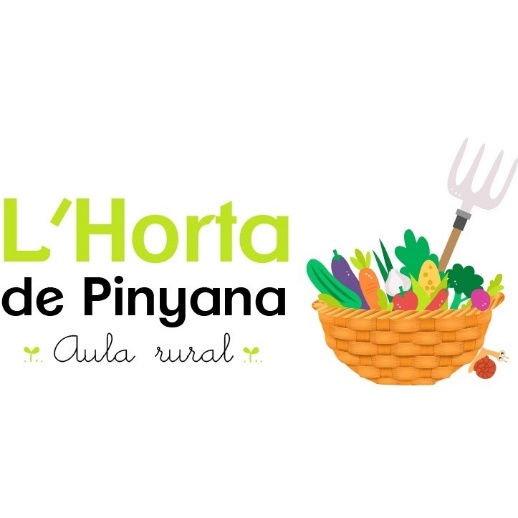 FULL D’INSCRIPCIÓINFORMACIÓ:També haureu d’enviar-nos o portar el primer dia de casal els documents següents: Fotocòpia de la targeta sanitària del nen o la nena. Fotocòpia del DNI de cada tutor/a.
INFORMACIÓ DELS PREUS: * preus sense IVA. Descompte pels germans!MARQUEU ELS DIES QUE VINDRÀ:Setmana del 25 al 30 de JunySetmana del 1 al 7 de JuliolSetmana del 8 al 14 de JuliolSetmana del 15 al 21 de JuliolSetmana del 22 al 28 de JuliolSetmana del 29 de Juliol al 4 d’AgostSetmana del 5 al 11 d’AgostSetmana del 12 al 18 d’AgostSetmana del 19 al 25 d’AgostSetmana del 26 al 30 d’AgostSetmana del 2 al 8 de SetembreMARQUEU L’HORARI QUE FARÀ:Acollida de 8 a 9hMatí de 9 a 13hServei de Menjador (amb carmanyola) de 13 a 15hServei de Menjador (amb càtering) de 13 a 15hIndiqueu l’hora que vindreu a recollir el vostre fill/a si és més tard de les 15:00: DADES MÈDIQUESÉs al·lèrgic? SI ___   NO   __A què? ___________________________________________És asmàtic?  SI ___ NO ___Té un tractament? __________________________________Alguna observació o dada que sigui d’interès pels monitors:AUTORITZACIÓ DE DRETS D’IMATGE I TRACTAMENT DE LES DADESPolítica de privacitat i protecció de dadesD’acord a la legislació vigent : REGLAMENT (UE) 2016/679 DEL PARLAMENT EUROPEU I DEL CONSELL de 27 d’abril de 2016, en matèria de Protecció de Dades de Caràcter Personal, l’Aula Rural de l’Horta de Pinyana, informa que, les dades personal que ens facilita a través d’aquest formulari d’ inscripció, de forma voluntària i amb el seu consentiment com a representant legal de l’alumne/s, seran incorporades a un fitxer automatitzat i no automatitzat amb la finalitat de complir amb la gestió administrativa de l’Aula Rural de l’Horta de Pinyana , amb la organització de les activitats de l’aula i per la seguretat de l’alumne durant les activitats. Aquesta informació es guardarà durant el temps de prestació dels serveis o per indicatiu legal.S’informa de la necessitat de contestar a les preguntes formulades amb les dades exactes, certes i completes, per la seguretat de l’alumne i la correcta prestació dels serveis. Així mateix, els Pares o Representants Legals seran els únics responsables de qualsevol dany o perjudici, directe o indirecte, que es pogués ocasionar a l’Aula Rural de l’Horta de Pinyana o a tercers, com a conseqüència de proporcionar dades falses o inexactes.Si durant les activitats de l’Aula Rural de l’Horta de Pinyana es fessin fotografies o imatges gravades dels alumnes, aquestes seran custodiades amb la màxima reserva i confidencialitat. Podran ser utilitzades en l’actualització de la pàgina web o altres xarxes socials sempre i quan, els Pares o Representats Legals, donin el seu consentiment per escrit al tractament d’aquestes imatges enregistrades així com al tractament de les seves dades personals.L’Aula Rural de l’Horta de Pinyana no cedirà ni transferirà a tercers les dades proporcionades, sense el seu consentiment exprés, i només en el cas que, per la naturalesa de les activitats i per la correcta realització d’aquestes, s’hagi de comunicar a algun organisme o professional. L’Aula Rural de l’Horta de Pinyana, com a titular i responsable dels fitxers es compromet a guardar el màxim secret i confidencialitat de les dades, degut a la naturalesa dels serveis prestats, i a adoptar totes les mesures tan tècniques com organitzatives per evitar tant la seva pèrdua o accés no autoritzat, com la seva integritat, disponibilitat i resiliència. Així mateix, es compromet a informar als interessats sense dilacions, qualsevol violació de seguretat de les dades i a reparar i respondre davant les infraccions en les que s’haguessin incorregut. De la mateixa manera, s’informarà a tot el personal i treballadors de l’Aula Rural de l’Horta de Pinyana de les conseqüències de vulnerar la seguretat de la informació personal a què pogués tenir accés per a l’exercici de les seves funcions, i de les obligacions de confidencialitat i secret professional que subsistiran de forma indefinida encara quan hagués acabat la relació laboral amb l’empresa.Podran exercir els drets d’accés, rectificació, cancel·lació i oposició per escrit i identificant-se fefaentment com interessat o presentant legal a la direcció: l’Aula Rural de l’Horta de Pinyana, Partida Vimpela, 120 – 25125 Alguaire (Lleida) o mitjançant el correu electrònic aularural.hortadepinyana@gmail.com A més, li informem de la possibilitat d’enviament de comunicacions informatives, novetats o altres serveis, sempre relacionats amb les activitats de l’Aula Rural de l’Horta de Pinyana, podent revocar aquest consentiment en qualsevol moment, enviant-nos un correu electrònic o correu postal a la direcció a dalt indicada.L’Aula Rural de l’Horta de Pinyana es reserva la possibilitat de modificar la present política per tal d’adaptar-la a futures novetats legislatives o jurisprudencials, havent d’informar d’aquests canvis a l’usuari/client.  En/Na                                                                  amb DNI pare d’en He llegit i entès la Política de Privacitat de l’Aula Rural Horta de Pinyana i per tant,Autoritzo              al meu/va fill/a o no autoritzo          a que el/la meu/va fill/a sigui enregistrat en imatges fotogràfiques i de vídeo que es realitzin durant el casal d’estiu del 2019.Signatura del pare/mare/tutor:FORMA DE PAGAMENTEl pagament es farà a través d’una transferència al número de compte:     ES29-2085-9458-55-0330331959 Si podeu escriure al concepte el nom del nen/a, us ho agrairem.TERMINI D’INSCRIPCIÓ: Podeu enviar-nos les inscripcions del 7 de Maig al 18 de Juny.Aquest full d’inscripció l’heu d’enviar a: aularural.hortadepinyana@gmail.comNom i Cognoms del nen/a:  Nom i Cognoms del nen/a:  Adreça:  CP:Població:   Població:   Edat:                                  Curs:   Edat:                                  Curs:   Nom i Cognoms Tutor/a: Nom i Cognoms Tutor/a: Correu electrònic:Correu electrònic:Telèfon de contacte:  Telèfon de contacte:  DNI:DNI:Nom i Cognoms Tutor/a:   Nom i Cognoms Tutor/a:   Correu electrònic:Correu electrònic:Telèfon de contacte:  Telèfon de contacte:  DNI: DNI: Acollida matinal: 8.00 a 9.00hGratuïtaSetmana :matins de 9.00 a 13.00h           75€Quinzena: matins de 9.00 a 13.00h           130€Mes : matins de 9.00 a 13.00h     250€Dia esporàdic15€dDinar amb carmanyola (de 13:00 a 15:00)2€/diaDinar amb Càtering (de 13:00 a 15:00)7€/diaHora extra ( a partir de les 15:00)2€/hora